MembershipMt. San Antonio College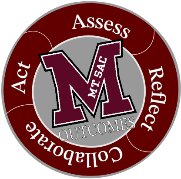 Outcomes CommitteeMinutesNovember 21, 2023	2:00 pm -3:30pm – ZoomXKelly Coreas, Co-ChairProfessor, Respiratory TherapyXChris Jackson, Co-ChairProfessor, KinesiologyChris Jackson, Co-ChairProfessor, KinesiologyXMichelle Sampat, Co-ChairDean, ArtsMichelle Sampat, Co-ChairDean, ArtsXAnnel Medina TagaraoEducational Research Assessment AnalystXFawaz Al-MaloodAssociate Dean, BusinessXAida Cuenza-UvasDirector, AANAPISIAida Cuenza-UvasDirector, AANAPISIXJared BurtonProfessor, Library ScienceJared BurtonProfessor, Library ScienceXChristina CammayoProfessor, Nutrition & FoodXLandry ChaplotProfessor, Adult Basic EducationXMary Ann Gomez-AngelProfessor, Adult Basic EducationMary Ann Gomez-AngelProfessor, Adult Basic EducationXAmy NakamuraProfessor, DanceAmy NakamuraProfessor, DanceXDaniel OzanProfessor, KinesiologyVacantAt-Large FacultyVacantAt-Large FacultyVacantAt-Large FacultyVacantAt-Large FacultyVacantAt-Large FacultyVacantAssociated StudentsTopicTopicUpdates/DiscussionUpdates/DiscussionUpdates/DiscussionUpdates/DiscussionOutcome/ActionOutcome/ActionOutcome/ActionWelcomeWelcomeReview of agendaReview of agendaAgenda was approved as presentedAgenda was approved as presentedAgenda was approved as presentedReview of November 7, 2023 MinutesReview of November 7, 2023 MinutesMinutes were approved by the majority. 1 person abstained.Minutes were approved by the majority. 1 person abstained.Minutes were approved by the majority. 1 person abstained.Assessment Essentials Chapter 6 DiscussionAssessment Essentials Chapter 6 DiscussionJared shared a summary of the following key points: Direct vs Indirect methods. Quantitative vs Qualitative distinctions.  (Classroom Assessment Techniques (CATS).  Should be an end goal that will tie to direct methods to be part of a narrative to what you’re doing on campus. Chris added that indirect assessment measures are important. Get student input. Not something that Nuventive is currently equipped with.Annel commented it is possible to set up focus groups.  Recommending it be a part of class to collect while students are present. Would be a great way to get a lot of information from students when they’re in front of you.Jared shared a summary of the following key points: Direct vs Indirect methods. Quantitative vs Qualitative distinctions.  (Classroom Assessment Techniques (CATS).  Should be an end goal that will tie to direct methods to be part of a narrative to what you’re doing on campus. Chris added that indirect assessment measures are important. Get student input. Not something that Nuventive is currently equipped with.Annel commented it is possible to set up focus groups.  Recommending it be a part of class to collect while students are present. Would be a great way to get a lot of information from students when they’re in front of you.Jared shared a summary of the following key points: Direct vs Indirect methods. Quantitative vs Qualitative distinctions.  (Classroom Assessment Techniques (CATS).  Should be an end goal that will tie to direct methods to be part of a narrative to what you’re doing on campus. Chris added that indirect assessment measures are important. Get student input. Not something that Nuventive is currently equipped with.Annel commented it is possible to set up focus groups.  Recommending it be a part of class to collect while students are present. Would be a great way to get a lot of information from students when they’re in front of you.Jared shared a summary of the following key points: Direct vs Indirect methods. Quantitative vs Qualitative distinctions.  (Classroom Assessment Techniques (CATS).  Should be an end goal that will tie to direct methods to be part of a narrative to what you’re doing on campus. Chris added that indirect assessment measures are important. Get student input. Not something that Nuventive is currently equipped with.Annel commented it is possible to set up focus groups.  Recommending it be a part of class to collect while students are present. Would be a great way to get a lot of information from students when they’re in front of you.Jared shared his slidesLink to Qualtrics was shared. Campus wide license is available.Jared shared his slidesLink to Qualtrics was shared. Campus wide license is available.Jared shared his slidesLink to Qualtrics was shared. Campus wide license is available.Adjunct Faculty Compensation RequestAdjunct Faculty Compensation RequestOffice of InstructionTriple R Curriculum Retreat – Approx 30 facultyOffice of InstructionTriple R Curriculum Retreat – Approx 30 facultyOffice of InstructionTriple R Curriculum Retreat – Approx 30 facultyOffice of InstructionTriple R Curriculum Retreat – Approx 30 facultyThe request was approved by the majorityThe request was approved by the majorityThe request was approved by the majorityNuventive UpdateNuventive UpdateNo new updates to share. Some areas need fine tuning in verbiage or formatting/placement.No new updates to share. Some areas need fine tuning in verbiage or formatting/placement.No new updates to share. Some areas need fine tuning in verbiage or formatting/placement.No new updates to share. Some areas need fine tuning in verbiage or formatting/placement.Thank You and HomeworkThank You and HomeworkRead Assessment Essentials by Banta & Palomba Read Assessment Essentials by Banta & Palomba Read Assessment Essentials by Banta & Palomba Read Assessment Essentials by Banta & Palomba Discussion leader for Chapter 9: Aida Discussion leader for Chapter 9: Aida Discussion leader for Chapter 9: Aida Parking Lot/Upcoming Topics:Canvas/ Nuventive IntegrationIEPT PRT I&E PlanWebsiteResources & TrainingPresident’s AwardILO AssessmentParking Lot/Upcoming Topics:Canvas/ Nuventive IntegrationIEPT PRT I&E PlanWebsiteResources & TrainingPresident’s AwardILO AssessmentFuture Meetings:December 5Future Meetings:December 5Future Meetings:December 5Future Meetings:December 5Important Dates:COACHes Friday SLO TalksScheduleRegistrationCOACHes SLO Symposium Jan 26-27, 20243rd IEPI PRT team visit Thursday, March 14, 2024 from 9 am to 1 pm onImportant Dates:COACHes Friday SLO TalksScheduleRegistrationCOACHes SLO Symposium Jan 26-27, 20243rd IEPI PRT team visit Thursday, March 14, 2024 from 9 am to 1 pm onImportant Dates:COACHes Friday SLO TalksScheduleRegistrationCOACHes SLO Symposium Jan 26-27, 20243rd IEPI PRT team visit Thursday, March 14, 2024 from 9 am to 1 pm onStanding Information:Outcomes WebsiteOutcomes Email Outcomes Help RequestZoom Office HoursMon 1:00 pm – 2:00 pmTues 9:00 am – 10:00 amStanding Information:Outcomes WebsiteOutcomes Email Outcomes Help RequestZoom Office HoursMon 1:00 pm – 2:00 pmTues 9:00 am – 10:00 am